OZNÁMENÍ  O  ZVEŘEJNĚNÍNÁVRHU ZAVĚREČNÉHO  ÚČTU OBCE  NÁSEDLOVICE ZA ROK 2017Závěrečný účet Obce Násedlovice za rok 2017 je v souladu s ustanovením § 17  odst. 6 zákona č. 250/2000 Sb., o rozpočtových pravidlech územních rozpočtů zveřejněn po dobu nejméně 15 – ti dnů od 1. 6. 2018 do schválení na  úřední desce a elektronické úřední desce od 1.6. 2018 do schválení v ZO Násedlovice . Závěrečný účet Obce Násedlovice včetně příloh je k dispozici k nahlédnutí v kanceláři  Obecního úřadu Násedlovice . Připomínky k Závěrečnému účtu Obce Násedlovice za rok 2016 mohou občané uplatnit písemně ve lhůtě do 18. 6. 2018 nebo ústně přímo na zasedání Zastupitelstva obce Násedlovice Vyvěšeno :  1. 6. 2018Sňato :  								Vlasta  M o k r á 								  starostka obceN Á V R H OBEC NÁSEDLOVICE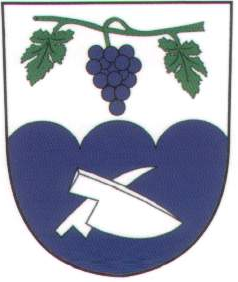 IČ 285153Závěrečný  účet obce za rok  2016Zpracovaný na základě zákona č. 250/2000 Sb.,o rozpočtových pravidlech územních rozpočtů, ve znění pozdějších předpisůÚdaje o obciNázev účetní jednotky:            	                       OBEC   NÁSEDLOVICESídlo :                               		           Násedlovice 129IČ      :                                     		           00285153DIČ :                                      			nejsme plátci daněPrávní forma:  				            veřejnoprávní  korporaceTelefon :					518 631 428, 602 522 805E-mail : 					nasedlovice@iol.cz                                                                             podatelna@obecnasedlovice.cz www :						www.obecnasedlovice.czČíslo účtu :					10825671/0100 KBHodonín						154193351/0300 ČSOB						1388568309/0800 ČS a.s. 						97-7212671/0710 ČNB Hlavní činnost:				           výkon samostatné půs.dle § 35 a přenesené půs						dle §61 zak. 128/2000 Sb., o obcíchHospodářská činnost:                                           nePočet obyvatel k 31.12.2017 :		             845				Katastrální výměra : 				1306 haPrvní písemná zpráva(rok) :			1327 Obchod se smíšeným zboží :      		anoPošta  :						anoZdravotnické zařízení :  			             ano (praktický lékař)Policie :					             ne (nejblíže Kyjov)Škola: 						mateřská škola (základní škola-Žarošice)Vodovod: 					anoPlynofikace:					anoKanalizace (ČOV): 				ano Veřejná knihovna a internet:			anoKronikář obce:				             anoZařízení pro tělovýchovu :			hřiště TJ Moravia						víceúčelové sportovištěHřbitov : 					ano – katolický						          evangelickýHasiči : 					              anoPožární hydrant : 				4Příslušnost k úřadůmFinanční úřad :				KyjovPověřený úřad: 				ŽdániceStavební úřad :				ŽdániceMatriční úřad: 				ŽarošicePověřený úřad s rozšířenou působností:	KyjovKatastrální úřad :				KyjovPozemkový úřad :				HodonínCelní úřad :					HodonínOkresní soud:					HodonínVojenská správa : 				BřeclavPříslušnost k okresu:				HodonínKraj : 						JihomoravskýPříspěvková organizaceNázev :					      Mateřská škola Násedlovice, okres Hodonín                                                                       Příspěvková organizace			 Sídlo :	                                                           696 36 Násedlovice 211IČ :						75023466 Číslo účtu :      				             181691049/0300Ředitelka:					 Marcela HanákováPříspěvková organizace byla schválena v ZO Násedlovice dne 10. 10. 2002 a nabyla účinnosti dne 1. 1. 2003. Obec Násedlovice převedla PO MŠ majetek předávacím protokolem k 1. 1. 2003 do správy k vlastnímu využití v hodnotě 263 362,- Kč a dlouhodobý hmotný majetek 324 175,30 Kč, dodatkem č. 2/2003 dlouhodobý hmotný majetek v hodnotě 177 505,- Kč, dod.č.4/2006 drobný dlouhodobý hmotný majetek v hodnotě 62 402,- Kč, dodatkem č.  5/2006 dětské hřiště v účetní hodnotě 308 321,- Kč a dodatkem č. 6/2008 byl převed zpět nem. majetek – nádstavba školy snížená o roční odpis v hodnotě 59 568,- Kč, dod.č. 7/2009 byl příspěvkové organizaci předán zahradní domek v účetní hodnotě 110 102,- Kč a dlouhodobý drobný hmotný majetek v hodnotě 64 589,- Kč, dod.č. 8/2009 byla upravena zřizovací listina příspěvkové organizace, dod.č. 9/2011 byl převeden drobný dlouhodobý hmotný majetek v částce 19 302,- Kč, dod.č. 10/2014 byl převeden dlouhodobý hmotný majetek. Majetek příspěvkové organizace se odepisuje – účetními odpisy. Je vypracován odpisový plán. PO MŠ předložila zastupitelstvu výroční zprávu s kladným hospodářským výsledkem 25.591,05 Kč a tento navrhla přesunout do   rezervního fondu organizace ve výši 15 591,05 Kč a do fondu odměn ve výši 10.000,- Kč. V Zastupitelstvu obce Násedlovice tento návrh byl projednán dne 21. 3. 2017. Organizační  složky obce1)Název: 			            Jednotka sboru dobrovolných hasičů obce 				NásedloviceVelitel : 			             Petr PoláčekSídlo:                                          Násedlovice č. 286Jednotka byla schválena v  Zastupitelstvu obce Násedlovice dne 27.2.1997 na základě § 68 odst. 1 zákona ČNR č. 133/85 Sb., o požární ochraně. Aktualizace byla schválena v ZO Násedlovice dne 20. 12. 2004 na základě ustanovení § 29 odst. 1 písm. a), zák 133/85 Sb., o požární ochraně, ve znění pozdějších předpisů.2)Název:				Obecní knihovna NásedloviceKnihovnice: 			Sabina Damborská do 31. 5. 2017                                                    Magdaléna Damborská od 1. 6. 2017Sídlo: 				Násedlovice č. 129Organizační složka byla schválena v ZO dne 18. 12. 2002 v souladu s ustanovením § 84 odst. 2 písm. e) zákona č. 128/2000 Sb., o obcích v platném znění a v souladu s ustanovením § 24 zák. č. 250/2000 Sb., o rozpočtových pravidlech.Zastupitelstvo obce v roce 2017Starostka      :     			Vlasta  M o k r á Místostarosta:			            Josef Lojan  do 27. 6. 2017                                                                Josef Puk od od 28.8.2017Nejvyšším orgánem obce je zastupitelstvo obce je 9 členné a uvolněn je pouze starosta. Jmenný seznam:			Hrdlička Zdeněk 					Lojan Josef					Mokrá Vlasta					Puk Josef					Soukup Petr					Vodička Michal					Svoboda Věroslav					Kollárová Petra – rezignace na mandát zastupitele 21. 8. 2017					Dobeš RichardPočet veřejných zasedání zastupitelstva v roce 2017Veřejná zasedání ZO : 		10 – řádně svoláno VýboryNázev : 				Kontrolní výbor  Zastupitelstva Obce NásedlovicePředsedkyně : 				Zdeněk Hrdlička Členové:				Petr Soukup                                                                 Petra Kollárová do 21. 8. 2017                                                                 Josef Lojan od 25. 9. 2017 Počet jednání :			4		Název : 				Finanční výbor Zastupitelstva Obce Násedlovice Předseda : 				Josef Puk  do 28. 8. 2017                                                                 Věroslav Svoboda od 25. 9. 2017Členové : 				Michal Vodička					Věroslav Svoboda do 25. 9. 2017					Richard Dobeš					Hana Bravencová  do 25. 9. 2017Počet jednání :			4KomiseNázev :				              Komise k projednávání přestupků Obce Násedlovice Předsedkyně: 				JUDr. Miroslava VodičkováČlenové : 				Hana Bravencová					Marta BlahováKomise ukončila svoji činnost k 28.2.2017. Od 1.3.2017 bude veřejnoprávní smlouvu o výkonu přenesené působnosti na úseku projednávání přestupků pro naši obec vykonávat Město Kyjov	Obecně závazné vyhláškyObecně závazná vyhláška č. 1/1999, o používání obecních symbolů – účinnost 8. 10. 1999 Obecně závazná vyhláška č. 1/2008, o stanovení systému shromažďování, sběru, přepravy, třídění, využívání a odstraňování komunálních odpadů a nakládání se stavebním odpadem na území obce Násedlovice – účinnost od 19. 3. 2008Obecně závazná vyhláška č. 2/2010 o místním poplatku ze psů – účinnost od 1.1.2011Obecně závazná vyhláška č. 3/2010 o místním poplatku za užívání veřejného prostranství – účinnost 1.1.2011Obecně závazná vyhláška č. 1/2011, o místním poplatku ze vstupného - účinnost od 1.6.2011Obecně závazná vyhláška č. 2/2011 o místním poplatku za provozovaný výherní přístroj nebo jiné technické herní zařízení povolené Ministerstvem financí podle jiného právního předpisu – účinnost od 1. 6.2011Obecně závazná vyhláška č. 1/2013 o místním poplatku za provoz systému shromažďování, sběru, přepravy, třídění využívání a odstraňování komunálních odpadů – účinnost od 1.1. 2014 Nařízení Obce Násedlovice č. 1/2013, kterým se vydává – tržní řádRozpočet obce Schválen rozpočet dne:  12. 12. 2016Počet rozpočtových opatření : 12Rozpočtová opatření  byla  schválena na základě určení pravomocí k rozpočtovým opatřením ze dne 27.11. 2014   Rozpočtový výhled na období 2018 – 2022Rozpočtový výhled obce Násedlovice byl  sestaven na roky 2018 – 2022. Současné zastupitelstvo je povinno se tímto rozpočtovým výhledem řídit, s tím, že musí počítat v následujících  letech  se splácením úvěru. V roce 2014 obec požádala o poskytnutí úvěru KB a.s. ve výši 10 000 000,- Kč na dofinancování stavby – ČOV a kanalizace. Od 24.3.2017 byl úvěr převeden do ČS a.s. za výhodnějších podmínek a bude se splácet do roku 2025 a poslední splátka bude 30.01.2025, měsíční splátka úvěru 90 000,- Kč.	V roce 2017 požádala obec o úvěr u ČS a.s. na financování akcí z IROPu a to financování Projektu 1- „Pořízení velkokapacitní cisternové automobilové stříkačky pro obce Násedlovice“ a financování Projektu 2 – „Školka jako základ do života – rekonstrukce a navýšení kapacity MŠ Násedlovice“ celková výše úvěru 28.600.000,-Kč, měsíční slátka 84.378,- Kč a poslední splátka je splatná dne 29. 2. 2024. Současné zastupitelstvo nepředpokládá v nejbližších letech větší investiční akci. Dále se budou finanční prostředky vydávat na běžné výdaje obce a provoz obecního úřadu, hlavně na údržbu obce, úpravy dětských hřišť, opravy silnic a chodníku v obci, hřbitovy, výsadbu nových stromů, příspěvky  školce, výdaje na kulturu,  veřejné osvětlení apod.  	V současné době je předpoklad, že se finanční situace obce zlepší. Do rozpočtu budou plynout finanční prostředky z těžby plynu, který se začne těžit v roce 2018. Ostatní příjmy se předpokládají zhruba ve stejné výši jako v roce 2016.Rozpočtový výhled byl schválen zastupitelstvem obce dne: 12.12.2016	Rozpočtový výhled je v souladu se zákonem č.320/2001 Sb., o finanční kontrole, ve znění pozdějších předpisů, dále zákonem č. 250/2000 Sb., o rozpočtových pravidlech územních samosprávních celků, ve znění pozdějších předpisů, zákonem č. 128/2000 Sb., o obcích,  ve znění pozdějších předpisů.  Pracovníci obcePracovní smlouvy:				počet 6 ks- účetní, správce rozpočtu, pokladna, mzdy, ev. 						  obyvatel- celý úvazek						-administrativní pracovnice, žádosti o dotace-celý                                                     		 úvazek a správce muzea a galerie – úv.02 tj 10 hod/týd						-pracovník na údržbu obce – celý úvazek 						- pracovník na údržbu obce a ČOV – celý úvazek						- pracovnice na úklid budov OÚ,KD, klubovny						- pracovnice na udržbu obce a úklid budovy bývalého ZEMASU 						   knihovnice – úvazek 02 tj 10 hod/týd.Dohody o provedené práci: 			počet 9 dohodDále obec zaměstnávala od 08.2016 – 01.2017          pracovníky na veřejně prospěšné práce:         počet 2						-pomocný dělní na údržbu obcePojištění majetku obceVeškerý majetek obce je pojištěn u GENARALI Pojišťovny a.s. a Hasičské vzájemné pojišťovny a.s.   Majetek obce – pronájmyPronájem nebytových prostor :  	Zdravotní středisko smlouva na dobu neurčitou				Kosmetika smlouva na dobu neurčitou          				Masáže smlouva na dobu neurčitou                                                    Advokátní kancelář  smlouva na dobu neurčitou				Pošta smlouva na dobu neurčitou				Iberka smlouva na dobu neurčitou				KGC GROUP s.r.o smlouva na dobu neurčitouPronájem zem. pozemků : 		ZEMAS a.s. smlouva na dobu neurčitou					Dr. Ing.Petr Marada smlouva na dobu určitou					Horákova farma, a.s. smlouva na dobu neurčitou					STAVEBNÍ FIRMA PLUS s.r.o. smlouva na dobu neurčitou                                                                 MIKROSVÍN Mikulov, a.s. smlouva na dobu neurčitouPřehled majetku obce NásedlovicePřírůstky za rok 2017:Obec z rozpočtu obce a dotací pořídila:  - pro SDH – „Dovybavení a obměnu JSDH Násedlovice věcnými prostředky                                                                    Požární ochrany                                                                         -Velkokapacitní cisternovou automobilovou stříkačku pro obec NásedloviceRealizované projekty:Plnění rozpočtu obce NásedlovicePříjmy :Příjmy celkem po konsolidaci Obce Násedlovice v roce 2017 dosáhly výše 15 543 557,10 Kč a byly vzhledem k rozpočtu naplněny na 94,04 %.V roce 2017 dosáhla  Obec Násedlovice následujících příjmů:Výdaje :Výdaje celkem po konsolidaci Obce Násedlovice v roce 2017 dosáhly výše 22.175.715,45 Kč a byly vzhledem  k upravenému rozpočtu čerpány na 84,13%. Z toho čerpání běžných výdajů představuje částku 9.263.505,63 Kč a čerpání kapitálových výdajů částku 12.912.209,82 Kč. Stav finančních prostředků obce k 31. 12. 2017Přijaté a poskytnuté půjčky Přijaté půjčky: V roce 2014 Obec Násedlovice si otevřela úvěr u KB a.s.Splátky úvěru budou probíhat měsíčně ve výši 90 000,-Kč a první splátka byla 01.2015 úvěr byl převeden z KB a.s. k ČS a.s. V roce 2017 požádala obec o úvěr u ČS a.s. na financování akcí z IROPu a to financování Projektu 1- „Pořízení velkokapacitní cisternové automobilové stříkačky pro obce Násedlovice“ a financování Projektu 2 – „Školka jako základ do života – rekonstrukce a navýšení kapacity MŠ Násedlovice“ celková výše úvěru 28.600.000,-Kč, měsíční slátka 84.378,- Kč a poslední splátka je splatná dne 29. 2. 2024Přijaté dotaceV roce 2017 byla Obec Násedlovice příjemcem níže uvedených dotací .Jihomoravský krajV roce 2017 z rozpočtu JMK nebo prostřednictvím kraje obec obdržela dotaci v celkové výši 124 089,- KčJiné přijaté dotace a daryV roce 2017 byla Obec Násedlovice příjemcem poskytnuté dotace v celkové výši 1.153.459,41 Kč.Aktivní politika zaměstnanosti – ministerstva práce a soc. věcíV roce 2017 byla Obec Násedlovice příjemcem níže uvedené finanční výpomoci poskytnutých obcím bez prostřednictví kraje v celkové výši 41 939,- Kč.Poskytnuté dotaceV roce 2017 poskytla Obec Násedlovice níže uvedené dotace neziskovým organizacím v celkové výši 91 827,- Kč  Neziskovým organizacímV roce 2017 poskytla Obec Násedlovice finanční příspěvek příspěvkové organizaci – MŠ v celkové výši  434 430,- Kč  Finančního příspěvku POPřezkoumání hospodaření obcePřezkoumání  hospodaření obce Násedlovice za rok 2017 bylo provedeno dne 9. – 10. 5. 2018  zaměstnanci Krajského úřadu Jihomoravského kraje , Odbor kontrolní a správní – oddělení přezkumu obcí, na základě žádosti starostky obce v souladu s ustanovením § 42 odst. 1, zákona č. 128/2000 Sb., ve znění pozdějších předpisů. Předmět přezkoumání je určen zákonem č. 420/2004 Sb., o přezkoumání hospodaření územních samosprávných celků a dobrovolných svazků obcí. Přezkoumání zahrnovalo ověření dodržování povinností uložených zákonem č. 250 /2000 Sb., o rozpočtových pravidlech a dalšími předpisy upravujícími finanční hospodaření obcí,  souladu hospodaření s finančními prostředky ve srovnání s rozpočtem, dodržení účelu poskytnuté dotace nebo návratné finanční výpomoci a podmínek jejich použití, věcné a formální správnosti dokladů o přezkoumaných operacích. Zpráva o výsledku přezkoumání hospodaření obce Násedlovice za rok 2017 je součástí závěrečného účtu při jeho projednávání v zastupitelstvu obce Násedlovice.Závěr zprávy: Při přezkumu hospodaření obce Násedlovice za rok 2017byly zjištěny chyby a nedostatky, nedostatky uvedené v ustanovení § 10 odst. 3 písm. c) zákona o přezkoumávání hospodaření, a  to:Nedostatky, spočívající v neprůkaznosti vedení účetnictví – územní celek nedodržoval stanovené postupy při vedení účetnictví.byly zjištěny chyby a nedostatky, které nemají závažnost nedostatků uvedených §10 odst. 3 písm. c) zákona o přezkoumávání hospodaření, a to :Územní celek jako příjemce transferu nedodržel postupy účtování transferů s povinností vypořádáníÚzemní celek neúčtoval k okamžiku uskutečnění účetního případu při převodech vlastnictví k nemovitým věcem, které podléhaly zápisu do katastru nemovitostí.Upozornění na případná rizika, která lze dovodit ze zjištěných chyb a nedostatků, která mohou mít negativní dopad na  hospodaření územního celku v budoucnu: Při přezkoumání hospodaření za rok 2017 nebyla zjištěna žádná závažná rizika, která by mohla mít negativní dopad na hospodaření územního celku v budoucnosti.III.        Poměrové ukazatele zjištěné při přezkoumání hospodaření : podíl pohledávek na rozpočtu územního celku ………………..…….0,13 %podíl závazků na rozpočtu územního celku……………………….   14,76 %podíl zastaveného majetku na celkovém majetku územního  celku  ….0 %Významné výkyvy v hospodaření v průběhu hodnoceného rokuV průběhu roku 2017 došlo k výkyvům v hospodaření obce, které jinak probíhalo v souladu se schváleným záměrem obce.  V roce 2017 obec obdržela dotaci z IROPU  na „Pořízení velkokapacitní cisternové automobilové stříkačky pro obec Násedlovice“ ve výši 6 955 456,50 Kč a „Školka jako základ do života – rekonstrukce a navýšení kapacity MŠ Násedlovice“ ve výši 19 243 804,68 Kč . Vyúčtování dotace na pořízení velkokapacitní cisternové automobilové stříkačky pro obec Násedlovice bylo podáno v souladu s podmínkami dotace proběhlo do konce roku 2017. Dotace Školka jako základ do života – rekonstrukce a navýšení kapacity MŠ Násedlovice“ probíhá a bude dokončena v roce 2018 a vyúčtování proběhne v souladu s podmínkami dotace v roce 2018. Obci byl poskytnut úvěr ČS a.s. ve výši 28.600.000,- Kč.  V roce 2017 obec obdržela z MP dotaci z programu EFEKT na „Rekonstrukce veřejného osvětlení v obci Násedlovice“ dotaci ve výši 592 794,- Kč – vyúčtování proběhlo v souladu s podmínkami dotace.Obec splácela v souladu se smlouvou úvěr od ČS a.s. na stavbu  „ČOV a kanalizace v obci Násedlovice“ a na pořízenou velkokapacitní cisternovou automobilovou stříkačku a rekonstrukci MŠUskutečnila všechny záměry a akce, které byly na rok 2017 naplánovány:Dovybavení a obměna JSDH Násedlovice věcnými prostředkyRekonstrukce veřejného osvětlení v obci NásedlovicePořízení velkokapacitní cisternové automobilové stříkačky pro obec NásedloviceVýsledek hospodaření
       Hospodářský výsledek je údajem o hospodaření s náklady a výnosy. Je zobrazen ve výkazu zisku a ztráty  a vyčísluje rozdíl mezi dosaženými výnosy a vynaloženými náklady. Účetně je hospodářský výsledek předchozího účetního období zachycen na účtu 431 – Hospodářský výsledek ve schvalovacím řízení.
      Hospodářský výsledek podléhá schvalovacímu řízení. V současné době ale není z žádného právního předpisu jasné, jakým způsobem územní samosprávný celek projednává, schvaluje a rozděluje hospodářský výsledek. Protože se jedná o údaj, který je nezbytný pro celkové posouzení finančního hospodaření územního samosprávného celku, bude projednán a schválen v rámci závěrečného účtu obce a bude zúčtován následovně: 
účet 431 převodem na účet 432 ( nerozdělený zisk, neuhrazená ztráta minulých let.)
Zastupitelstvo obce doporučuje účetní obce hospodářský výsledek přeúčtovat ke dni schválení závěrečného účtu.
Výsledek hospodaření ve schvalovacím řízení ( účet 431) : 3 053 972,85 KčFondy obceObec nemá žádné finanční fondyČlenství ve svazcích Obec Násedlovice je ve svazku:V Násedlovicích  1. 6. 2018Zpracovala :  Blahová Marta                                          …………………………Účetní a správce rozpočtu a osoba odpovědná za zaúčtováníSchválila :  Mokrá Vlasta                                                 ………………………..Starostka obce , příkazce operace Projednáno ve finančním výboru  Obce Násedlovice 1. 6. 2018Projednáno v zastupitelstvu Obce Násedlovice dne : ……………..usnesením č. ………….Vyvěšeno dne :    1. 6. 2018Sňato dne       :    Vzhledem k obsáhlosti dokumentů jsou podrobnosti k nahlédnutí na obecním úřadě v úředních hodinách . Schlv. v ZO         Změna příjmu      Změna výdajů      Změna financování128.02.20172 000,-2 000,-231.03. 2017359 000,-359 000,-330.04. 2017356 000,-356 000,-431.05. 201751 000,-51 000,-530.06. 20170,-0,-631.07.20173 000,-3 000,-731.08.2017412 000,-412 000,-825.09.2017593 000,-8 175 300,-7 582 300,-930.09.2017278 100,-278 100,-1031.10.2017162 600,-162 600,-1130.11.2017388 800,-388 800,-1231.12.20171 506 000,-1 506 000,-Celkem4 112 200,-11 694 500,-7 582 300,-            příjmy              výdaje       financování  Schválený rozpočet12 416 400,-14 665 400,-2 249 000,-  Celková změna4 112 200,-11 694 500,-7 582 300,-  Upravený rozpočet16 528 600,-26 359 900,-9 831 300,-SUNázev účtuK 1.1.2017K 31.12.2017018Drobný dlouh.neh.maj.92 863,00113 336,00019Ostatní dlouh.neh.maj.293 563,35293 563,35021Stavby 107 866 282,37112 854 798,19Z toho  neb.domy23 775 601,50     Komunikace a chod.19 447 448,66     Plyn 6 690 151,00     Kanalizace 4 501 643,00     Vodovod 13 331 433,00      ČOV37 980 363,00      Sporoviště, dět.hřiště4 195 910,41      Ostatní stavby2 932 247,62022Sam.mov.věci a soubory8 856 183,0016 438 285,00Z toho – energ.hnací str.154 272,00              ČOV-techn.6 317 680,00             Pracovní stroje47 936,00             Přístroje 44 000,00             Dopravní prostřed8 909 673,00            Inventář964 724,00028Drobný hmot.majetek3 958 214,383 318 918,89031Pozemky 9 075 958,659 275 100,39Z roho – lesní pozemky313 676,86          Orná, zahrady,rybník4 205 105,93                 -věcné břemena130 538,83                 -duplicitní vl.1 342,80           Zastavěná plocha3 050 003,66                 -věcná břemena1 149 496,41           Ostatní 424 935,90                 -věcná břemena82 707,00042Nedokon.hmot.maj. 794 200,00892 903,00Realizovaný projektroknáklady v tis.spolufinancovánívýše příspěvkuRekonstrukce zdi a brány na hřbitově2010344JMK160Výstroj a výzbroj pro SDH201020JMK20Rekonstrukce I.patra budovy OÚ2010759LEADER (SZIF)469Rozvíjení krojovaných tradic2010190FMP/JMK190Výdaje na zab.akcesch.jednotky SDH201025JMK25Rekonstrukce zdi na hřbitově2011395JMK113Výstroj a výzbroj pro SDH201143JMK30Obnova boží muky 2011164MMR92,4Nákup dopravního automobilu2012760JMK400Uchovejme sakrální stavby i prodalší generaci2012165,24MMR115,668Výdaje na zabezpečení akceschopnosti jednotky SDH201379JMK79Výstroj a výzbroj pro JSDH201373,81JMK50ČOV a kanalizace201345 251MZČR29 414ČOV a kanalizace201345 251JMK4 525Tajemství naši půdy20143 541,1LEADER (SZIF)541,9Oprava kaple sv. Václava a kříže2014266,9MMR110Snížení energetické náročnosti Obecního úřadu v Násedlovicích20141 091MŽP927Interaktivní tabule pro MŠ 201474MND74Výstroj a výzbroj SDH Násedlovice201439,1JMK27Oprava autobusových zastávek v obci2015555,4JMK183Obnova křížů v obci Násedlovice2015155,48MMR108Násedlovice, mobilita – zpřístupnění knihovny a galerie, výtah20152 624MK1 574Odstraňování zemní vlhkosti hasičské zbrojnice2016145JMK100Nákup redukčních ventilů k dýchací technice, obměna a dovybaveni JSDH2016130JMK90Dovybavení a obměna JSDH Násedlovice věcnými prostředky pož. ochrany 2017121JMK84Pořízení velkokapacitní cisternové automobilové stříkačky pro obec Násedl.20177 582IROP6 894PoložkaPoložkaSkutečnostRozpočet schválený%Rozpočet upravený%RozdílTřída1DAŇOVÉ PŘÍJMYDAŇOVÉ PŘÍJMYSkutečnostschválený%upravený%Rozdíl1111Daň z příjmů fyzických osob placená plátci                                                          Daň z příjmů fyzických osob placená plátci                                                          2275038.051900000.00119.742280900.0099.745861.951112Daň z příjmů fyzických osob placená poplatníky                                                      Daň z příjmů fyzických osob placená poplatníky                                                      68598.6165000.00105.5468600.00100.001.391113Daň z příjmů fyzických osob vybíraná srážkou                                                        Daň z příjmů fyzických osob vybíraná srážkou                                                        211742.10220000.0096.25220000.0096.258257.901121Daň z příjmů právnických osob                                                                       Daň z příjmů právnických osob                                                                       2254457.532300000.0098.022300000.0098.0245542.471122Daň z příjmů právnických osob za obce                                                               Daň z příjmů právnických osob za obce                                                               356630.000.000.00356700.0099.9870.001211Daň z přidané hodnoty                                                                               Daň z přidané hodnoty                                                                               4572131.984000000.00114.304580000.0099.837868.021340Poplatek za provoz systému shromažďování,sběru,přepravy                                             Poplatek za provoz systému shromažďování,sběru,přepravy                                             436370.00430000.00101.48436500.0099.97130.001341Poplatek ze psů                                                                                     Poplatek ze psů                                                                                     18142.0017000.00106.7218200.0099.6858.001343Poplatek za užívání veřejného prostranství                                                          Poplatek za užívání veřejného prostranství                                                          7294.006000.00121.57106000.006.8898706.001344Poplatek ze vstupného                                                                               Poplatek ze vstupného                                                                               27500.003000.00916.6729000.0094.831500.001361Správní poplatky                                                                                    Správní poplatky                                                                                    16370.0020000.0081.8520000.0081.853630.001381Daň z hazardních her                                                                                Daň z hazardních her                                                                                42767.130.000.0050000.0085.537232.871382Zrušený odvod z loterií a pod.her kr.výher.hrac.přístrojů                                           Zrušený odvod z loterií a pod.her kr.výher.hrac.přístrojů                                           13877.850.000.0036500.0038.0222622.151511Daň z nemovitých věcí                                                                               Daň z nemovitých věcí                                                                               1585605.291400000.00113.261590000.0099.724394.71Třída1DAŇOVÉ PŘÍJMYDAŇOVÉ PŘÍJMY11886524.5410361000.00114.7212092400.0098.30205875.46Třída2NEDAŇOVÉ PŘÍJMYNEDAŇOVÉ PŘÍJMYSkutečnostschválený%upravený%Rozdíl2111Příjmy z poskytování služeb a výrobků                                                               Příjmy z poskytování služeb a výrobků                                                               726732.00809000.0089.83843500.0086.16116768.002119Ostatní příjmy z vlastní činnosti                                                                   Ostatní příjmy z vlastní činnosti                                                                   303100.000.000.00303100.00100.000.002131Příjmy z pronájmu pozemků                                                                           Příjmy z pronájmu pozemků                                                                           115500.00112000.00103.13115500.00100.000.002132Příjmy z pronájmu ostatních nemovitostí a jejich částí                                              Příjmy z pronájmu ostatních nemovitostí a jejich částí                                              402667.47354000.00113.75440100.0091.4937432.532133Příjmy z pronájmu movitých věcí                                                                     Příjmy z pronájmu movitých věcí                                                                     245977.00250000.0098.39250000.0098.394023.002141Příjmy z úroků (část)                                                                               Příjmy z úroků (část)                                                                               433.18500.0086.64500.0086.6466.822321Přijaté neinvestiční dary                                                                           Přijaté neinvestiční dary                                                                           0.000.000.005000.000.005000.002322Přijaté pojistné náhrady                                                                            Přijaté pojistné náhrady                                                                            2570.000.000.003000.0085.67430.002324Přijaté nekapitálové příspěvky a náhrady                                                            Přijaté nekapitálové příspěvky a náhrady                                                            157654.50130000.00121.27158000.0099.78345.502329Ostatní nedaňové příjmy jinde nezařazené                                                            Ostatní nedaňové příjmy jinde nezařazené                                                            0.000.000.00600000.000.00600000.002343Příjmy dobíh.úhrad z dobýv.prostoru a z vydob.nerostů                                               Příjmy dobíh.úhrad z dobýv.prostoru a z vydob.nerostů                                               196920.00200000.0098.46200000.0098.463080.00Třída2NEDAŇOVÉ PŘÍJMYNEDAŇOVÉ PŘÍJMY2151554.151855500.00115.962918700.0073.72767145.85Třída3KAPITÁLOVÉ PŘÍJMYKAPITÁLOVÉ PŘÍJMYSkutečnostschválený%upravený%Rozdíl3111Příjmy z prodeje pozemků                                                                            Příjmy z prodeje pozemků                                                                            0.0010000.000.0010000.000.0010000.00Třída3KAPITÁLOVÉ PŘÍJMYKAPITÁLOVÉ PŘÍJMY0.0010000.000.0010000.000.0010000.00Třída4PŘIJATÉ TRANSFERYPŘIJATÉ TRANSFERYSkutečnostschválený%upravený%Rozdíl4111Neinvest.přij.transfery z všeob.pokl.správy stát.rozpočtu                                           Neinvest.přij.transfery z všeob.pokl.správy stát.rozpočtu                                           24091.000.000.0024100.0099.969.004112Neinv.přij.transfery ze st.rozp.v rámci souhrn.dotač.vzta                                           Neinv.přij.transfery ze st.rozp.v rámci souhrn.dotač.vzta                                           161900.00161900.00100.00161900.00100.000.004116Ostatní neinvestič.přijaté transfery ze stát.rozpočtu                                               Ostatní neinvestič.přijaté transfery ze stát.rozpočtu                                               161434.7628000.00576.55163100.0098.981665.244122Neinvestiční přijaté transfery od krajů                                                             Neinvestiční přijaté transfery od krajů                                                             109000.000.000.00109000.00100.000.004216Ostatní investiční přijaté transfery ze stát. rozpočtu                                              Ostatní investiční přijaté transfery ze stát. rozpočtu                                              1049052.650.000.001049400.0099.97347.35Třída4PŘIJATÉ TRANSFERYPŘIJATÉ TRANSFERY1505478.41189900.00792.771507500.0099.872021.59PŘÍJMY CELKEMPŘÍJMY CELKEM15543557.1012416400.00125.1916528600.0094.04985042.90PoložkaPoložkaSkutečnostRozpočet schválený%Rozpočet upravený%RozdílRozdílTřída5BĚŽNÉ VÝDAJEBĚŽNÉ VÝDAJESkutečnostschválený%upravený%RozdílRozdíl5011Platy zaměstnanců v prac.pom. vyjma zaměst.na služ.místech                                          Platy zaměstnanců v prac.pom. vyjma zaměst.na služ.místech                                          1502586.001448000.00103.771686200.0089.11183614.00183614.005019Ostatní platy                                                                                       Ostatní platy                                                                                       1033.008000.0012.919200.0011.238167.008167.005021Ostatní osobní výdaje                                                                               Ostatní osobní výdaje                                                                               56292.004500.001250.9366700.0084.4010408.0010408.005023Odměny členů zastupitelstev obcí a krajů                                                            Odměny členů zastupitelstev obcí a krajů                                                            606426.00600000.00101.07606500.0099.9974.0074.005031Povin.pojistné na soc.zab.a příspěvek na st.politiku zamě                                           Povin.pojistné na soc.zab.a příspěvek na st.politiku zamě                                           694320.00633500.00109.60733300.0094.6838980.0038980.005032Povinné pojistné na veřejné zdravotní pojištění                                                     Povinné pojistné na veřejné zdravotní pojištění                                                     320009.00315000.00101.59358800.0089.1938791.0038791.005038Povinné pojistné na úrazové pojištění                                                               Povinné pojistné na úrazové pojištění                                                               6894.0010000.0068.9410000.0068.943106.003106.005131Potraviny                                                                                           Potraviny                                                                                           27120.136500.00417.2329700.0091.312579.872579.875136Knihy, učební pomůcky a tisk                                                                        Knihy, učební pomůcky a tisk                                                                        59685.5016000.00373.0360000.0099.48314.50314.505137Drobný hmotný dlouhodobý majetek                                                                    Drobný hmotný dlouhodobý majetek                                                                    240458.6278000.00308.28239900.00100.23-558.62-558.625139Nákup materiálu jinde nezařazený                                                                    Nákup materiálu jinde nezařazený                                                                    591901.85186000.00318.23676800.0087.4684898.1584898.155141Úroky vlastní                                                                                       Úroky vlastní                                                                                       73512.09120000.0061.26133000.0055.2759487.9159487.915151Studená voda                                                                                        Studená voda                                                                                        39838.0045000.0088.5347200.0084.407362.007362.005153Plyn                                                                                                Plyn                                                                                                310253.89120000.00258.54328300.0094.5018046.1118046.115154Elektrická energie                                                                                  Elektrická energie                                                                                  499712.13496000.00100.75576700.0086.6576987.8776987.875156Pohonné hmoty a maziva                                                                              Pohonné hmoty a maziva                                                                              72118.0055000.00131.1292200.0078.2220082.0020082.005161Poštovní služby                                                                                     Poštovní služby                                                                                     12461.007000.00178.0112500.0099.6939.0039.005162Služby telekomunikací a radiokomunikací                                                             Služby telekomunikací a radiokomunikací                                                             55312.7358000.0095.3762100.0089.076787.276787.275163Služby peněžních ústavů                                                                             Služby peněžních ústavů                                                                             396210.65144000.00275.15432500.0091.6136289.3536289.355167Služby školení a vzdělávání                                                                         Služby školení a vzdělávání                                                                         51194.2014000.00365.6752900.0096.781705.801705.805169Nákup ostatních služeb                                                                              Nákup ostatních služeb                                                                              1989611.251228500.00161.952027800.0098.1238188.7538188.755171Opravy a udržování                                                                                  Opravy a udržování                                                                                  445442.801676500.0026.571196200.0037.24750757.20750757.205172Programové vybavení                                                                                 Programové vybavení                                                                                 20473.000.000.0020500.0099.8727.0027.005173Cestovné (tuzemské i zahraniční)                                                                    Cestovné (tuzemské i zahraniční)                                                                    48059.0044000.00109.2349000.0098.08941.00941.005175Pohoštění                                                                                           Pohoštění                                                                                           99227.0040000.00248.07101100.0098.151873.001873.005191Zaplacené sankce                                                                                    Zaplacené sankce                                                                                    254.000.000.00500.0050.80246.00246.005193Výdaje na dopravní územní obslužnost                                                                Výdaje na dopravní územní obslužnost                                                                42450.0042500.0099.8842500.0099.8850.0050.005194Věcné dary                                                                                          Věcné dary                                                                                          39451.8420000.00197.2639800.0099.13348.16348.165222Neinvestiční transfery spolkům                                                                      Neinvestiční transfery spolkům                                                                      79708.2020000.00398.5482800.0096.273091.803091.805229Ost.neinvestiční transfery neziskovým a podob. organizací                                           Ost.neinvestiční transfery neziskovým a podob. organizací                                           1000.0091900.001.0953000.001.8952000.0052000.005321Neinvestiční transfery obcím                                                                        Neinvestiční transfery obcím                                                                        35327.001000.003532.7035300.00100.08-27.00-27.005329Ost.neinvest.transfery veřejným rozpočtům územní úrovně                                             Ost.neinvest.transfery veřejným rozpočtům územní úrovně                                             25470.0025500.0099.8825500.0099.8830.0030.005331Neinvestiční příspěvky zřízeným příspěvkovým organizacím                                            Neinvestiční příspěvky zřízeným příspěvkovým organizacím                                            434430.00400000.00108.61434500.0099.9870.0070.005362Platby daní a poplatků státnímu rozpočtu                                                            Platby daní a poplatků státnímu rozpočtu                                                            1052.000.000.001100.0095.6448.0048.005363Úhrady sankcí jiným rozpočtům                                                                       Úhrady sankcí jiným rozpočtům                                                                       3000.000.000.003000.00100.000.000.005364Vratky veř.rozp.ústř.úr.transferů posk.v min.rozp.obdobíc                                           Vratky veř.rozp.ústř.úr.transferů posk.v min.rozp.obdobíc                                           9280.750.000.009300.0099.7919.2519.255365Platby daní a poplatků krajům,obcím a státním fondům                                                Platby daní a poplatků krajům,obcím a státním fondům                                                358930.000.000.00359000.0099.9870.0070.005492Dary obyvatelstvu                                                                                   Dary obyvatelstvu                                                                                   13000.0010000.00130.0013000.00100.000.000.005901Nespecifikované rezervy                                                                             Nespecifikované rezervy                                                                             0.001000.000.001000.000.001000.001000.00Třída5BĚŽNÉ VÝDAJEBĚŽNÉ VÝDAJE9263505.637965400.00116.3010709400.0086.501445894.371445894.37Třída6KAPITÁLOVÉ VÝDAJEKAPITÁLOVÉ VÝDAJESkutečnostschválený%upravený%RozdílRozdíl6121Budovy, haly a stavby                                                                               Budovy, haly a stavby                                                                               5082672.825900000.0086.157087200.0071.722004527.182004527.186123Dopravní prostředky                                                                                 Dopravní prostředky                                                                                 7582102.00800000.00947.768315800.0091.18733698.00733698.006130Pozemky                                                                                             Pozemky                                                                                             247435.000.000.00247500.0099.9765.0065.00Třída6KAPITÁLOVÉ VÝDAJEKAPITÁLOVÉ VÝDAJE12912209.826700000.00192.7215650500.0082.502738290.182738290.18VÝDAJE CELKEMVÝDAJE CELKEM22175715.4514665400.00151.2126359900.0084.134184184.554184184.55FinancováníFinancováníFinancováníFinancováníFinancováníFinancováníFinancováníFinancováníFinancováníFinancováníNázev položkyPoložkaPoložkaSkutečnostRozpočet schválený%Rozpočet upravený%Krátkodobé financování z tuzemskaKrátkodobé financování z tuzemskaZměna stavu krátkodob.prostředků na bank.účtech (+/-)Změna stavu krátkodob.prostředků na bank.účtech (+/-)8115389460.563249000.0011.993249000.0011.99Dlouhodobé financování z tuzemskaDlouhodobé financování z tuzemskaDlouhodobé přijaté půjčené prostředky            (+)Dlouhodobé přijaté půjčené prostředky            (+)81237582102.000.000.007582300.00100.00Uhrazené splátky dlouhodobých přij.půjč.prostředků (-)Uhrazené splátky dlouhodobých přij.půjč.prostředků (-)8124-1339404.21-1000000.00133.94-1000000.00133.94CELKEM FINANCOVÁNÍCELKEM FINANCOVÁNÍ80006632158.352249000.00294.899831300.0067.46231 100KB- běžný účet1 861 346,48231 110ČSOB – běžný účet113 974,09231 120ČS a.s. 267 229,34231 140ČNB887 773,91231 150Českomor. záruční banka0231 160KB – profi spořicí122 329,40Celkem na účtech 3 252 653,22  od koho Výše úvěruVýše dluhuk 1. 1. 2017Splaceno v roce  2017Výše úvěru  k 31. 12.2017ČS a.s. úvěr   28 600 000,00 133 369,837 235 946,00ČS a.s. úvěr     7 886 300,00755 418,247 130 881,76KB a.s. úvěr   10 000 000,008 124 129,978 124 129,97Přijato do31.12.2017v KčÚZVyčerpáno k  31.12.2017      v KčVráceno vprůběhu  roku2017K vrácení přivyúčtování vroce 2018K využití v roce  2018 84 00055184 000          0           0         015 0891400415 089           0           0          025 00036325 000          0           0         0Poskyt.  do    31.12.2017      v Kč ÚZ od obce  Vráceno v průb. roku        2017    Použito          k 31.12.2017Vratka dotace   finančním          vypořádání592 794,-22500MP ČR0592 794,-0560 665,4117015IROP05 800,37017016IROP098 606,39017968IROP025347,70017969IROP0430 910,950Poskytnuto  do    31. 12. 2017      v KčÚčelový znak  Vráceno v průběhu roku        2017      Použito k 31. 12. 2017Vratka dotace  při finančním          vypořádání41 939,-13013          041 939,-           0Komu Smlouva  číslo         Výše    Čerpáno      v r.2017      Vráceno Aktovka ŽarošiceFD1 000,-1 000,-0Omega o.s.FD1 000,-1 000,-0SDH NásedloviceFD5 000,-5 000,-0SDH NásedloviceFD50 000,-50 000,-0DS otevřená srdceFD1 000,-1 000,-0MS OboraFD2 000,-2 000,-0Min.síť soc.služeb SO ORPVPS31 827,-31827,-0Celkem 91 827,-91 827,-0MŠ – příspěvkováorganizaceSchválený rozpočetUpravený rozpočet         Skutečnostpříspěvek380 000,-380 000,-380 000,-Doplatek na učitelku54 430,-54 430,-54 430,-celkem434 430,-434 430,-434 430,-Výdaje Mikroregion Ždánicko DSO se sídlem Násedlovice25 740,-DSO Severovýchod se sídlem Kyjov---SMO ČR3 728,20Místní akční skupina – Slovácko v pohybu16 980,-Svaz knihovníků550,-